Муниципальное бюджетное дошкольное образовательное учреждение «Кортузский детский сад»Разработала воспитатель младшей группы: Ширяева Ольга ЛеонидовнаБеседа12 июня : Наша Родина- Россия» Цель: воспитывать любовь и гордость к своей стране России, и уважение к традициям и символам своего народа.Задачи: 
1.Познакомить детей с понятиями:- Государственный флаг Российской Федерации;- Государственный герб Российской Федерации;- Государственный гимн Российской Федерации. 2. Развивать интерес к символике России.3. Воспитывать патриотические чувства и любовь к родине. :  Отчет о проведении мероприятия ко Дню России – 12 июня. «Наша Родина - Россия»      Цель: воспитывать любовь и гордость к своей стране России, и уважение к традициям и символам своего народа.Задачи: 
1.Познакомить детей с понятиями:- Государственный флаг Российской Федерации;- Государственный герб Российской Федерации;- Государственный гимн Российской Федерации. 2. Развивать интерес к символике России.3. Воспитывать патриотические чувства и любовь к родине. Предварительная работа:     Беседы воспитателей с детьми на темы: «Наш флаг», «Наш герб», «Наш гимн». Заучивание стихотворений и песен о России, гимн Российской Федерации. Рассматривание иллюстраций с изображением Российского флага, герба. Выставка детских рисунков в группе «Волшебные краски» 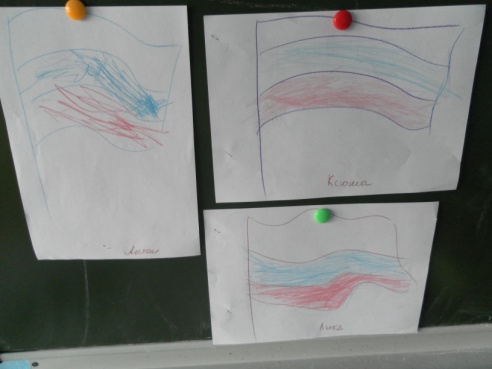   В детском саду 14 июня был проведено, праздничное мероприятие ко                                                 Дню России "Наша Родина -  Россия"Детям было рассказано, что День России – это праздник свободы, мира и добра. Этот праздник символизирует единство всего нашего многонационального народа, напоминает, что все несут ответственность за настоящее и будущее нашей Родины.Россия! Россия! Твой праздник сегодня:И взрослый, и детский, - праздник народный!Вот она Россия, наша страна,Очень и очень большая она,Россия – Родина, наш дом,Где вместе с вами мы живём!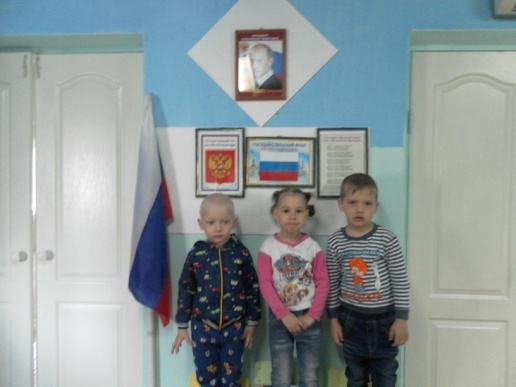 Детьми были рассказаны стихи, спеты песни о России, были рассказаны пословицы о Родине.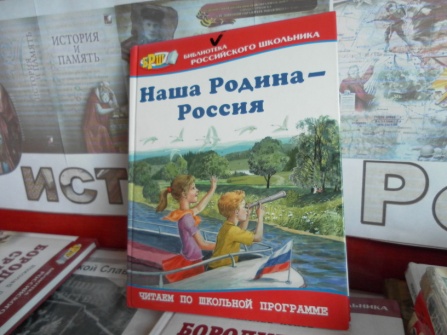  Ведущий детям рассказала, что у каждой страны есть своя символика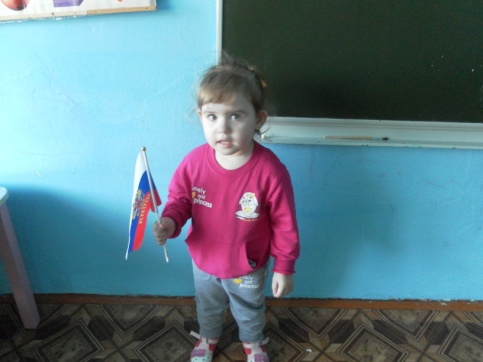 На гербе России изображен двуглавый орел, головы которого смотрят в разные стороны.Орел обозначает силу. Это значит, что государство, на гербе которого изображен орел, сильное и непобедимое. Почему у орла две головы? Наше государство очень большое и головы орла смотрят на запад и на восток, как бы показывает, что государство большое, но единое.Детям было рассказано, почему наш флаг состоит из трех цветов, и что обозначает каждый цвет.Белый цвет – березка,Синий – неба цвет.Красная полоска –Солнечный рассвет.Так же детям было рассказано о Гимне Р.Ф. Гимн – это особая, торжественная песня, его исполняют в торжественных моментах и все слушают стоя, с почтением. Детям было предложено стоя послушать гимн нашей страны.Над полями, над лугами «Гимн» несется в синеву,Нет земли родней, желанней – в России я, друзья, живу!Чтение стихов о нашей РодинеДень России наступаетВсе друг друга поздравляют!Флаги, шарики, цветы!Праздник встретим я и ты!          Если долго, долго, долгоВ самолете нам лететь,Если долго, долго, долгоНа Россию нам смотреть,          То увидим мы тогдаИ леса, и города,Океанские просторы,Ленты рек, озера, горы….Мы увидим даль без края,Тундру, где звенит весна,И, поймем тогда, какаяНаша Родина большая,Необъятная страна! .Живут в России разныеНароды с давних пор.Одним – тайга по нраву,Другим – степной простор.У каждого народа язык свой и наряд.Один черкеску носит,Другой надел халат.Один рыбак с рожденья,Другой – оленевод.Один кумыс готовит,Другой готовит мед.Одним милее осень,Другим – милей весна.А Родина РоссияУ нас у всех одна.